Bayerische Bauordnung im BildPraxisgerecht erläutert und grafisch umgesetztVerlagsgesellschaft Rudolf Müller GmbH & Co. KGKundenservice: 65341 EltvilleTelefon: 06123 9238-258		                                        Telefax: 06123 9238-244rudolf-mueller@vuservice.de				www.baufachmedien.deDie „Bayerische Bauordnung im Bild“ erklärt leicht verständlich die Regelungen der BayBO 2019 in Wort und Bild. Sie erleichtert Architekten und Planern die Anwendung der Vorgaben in der Praxis und unterstützt so bei der sicheren, genehmigungsfähigen Planung. Mit über 130 neuen Abbildungen erläutert die neue, 
2. Auflage den Verordnungstext jetzt noch anschaulicher. Die Novellierung der Bayerischen Bauordnung umfasst insbesondere das Bauproduktenrecht, die Einführung der Bayerischen Technischen Baubestimmungen (BayTB) sowie eine sichtliche Vereinfachung der bautechnischen Nachweise. Eine Neufassung der Abweichungsregelung bei Abstandsflächen, eine Klarstellung zu Vorbauten und eine ergänzende Regelung zu der Stellplatzablöse sind weitere Neuerungen.Der Bildkommentar erläutert mit mehr als 300 Zeichnungen die geltenden baurechtlichen Vorgaben. Zusätzlich gehen die Autoren auf schwierige Textpassagen der Bauordnung näher ein und schildern deren Auswirkungen auf die Praxis. Ergänzend stehen begleitende Vorschriften sowie Bauantragsformulare zum Download zur Verfügung. Der kostenlose Aktualitätsservice inkl. Newsletter sorgt darüber hinaus bei kleinen Änderungen bis zur Neuauflage für die nötige Aktualität.Auf www.baurecht-im-bild.de stehen Bauformulare sowie begleitende Vorschriften zur Bayerischen Bauordnung zum Download bereit – inkl. Aktualitätsservice und Newsletter.1.927 Zeichen / Juli 2019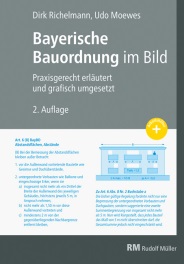 Von Dipl.-Ing. Dirk Richelmann und Dr. iur. Udo Moewes.2. überarbeitete und aktualisierte Auflage 2019. 
A4. Gebunden. 184 Seiten mit 316 farbigen Abbildungen und 
19 Tabellen.Euro 69,–ISBN Buch 978-3-481-03083-4ISBN E-Book PDF 978-3-481-03087-2